31. Мовчан, Н. Верность и любовь [Текст] / Н. Мовчан // Огни маяка. - 2020. - 9 июля. - С. 4.Мероприятие ко дню семьи, любви и верности.32. Яловенко, Алёна. На зорьке не встал - рыбалку потерял! [Текст] / А. Яловенко // Огни маяка. - 2020. - 9 июля. - С. 12 : фот.12 июля - День рыбака.33. Шугурова, С. Счастливы вместе [Текст] / С. Шугурова // Огни маяка. - 2020. - 9 июля. - С. 4 : фот.Ко дню семьи, любви и верности.Наш адрес:ул,  Энгельса, д. 21п. Красногвардейскоетелефон: 2 -48 – 34Составил  библиограф: Кубаткина, Е.МБУК «ЦБС»Красногвардейского района РКРайон  день за днем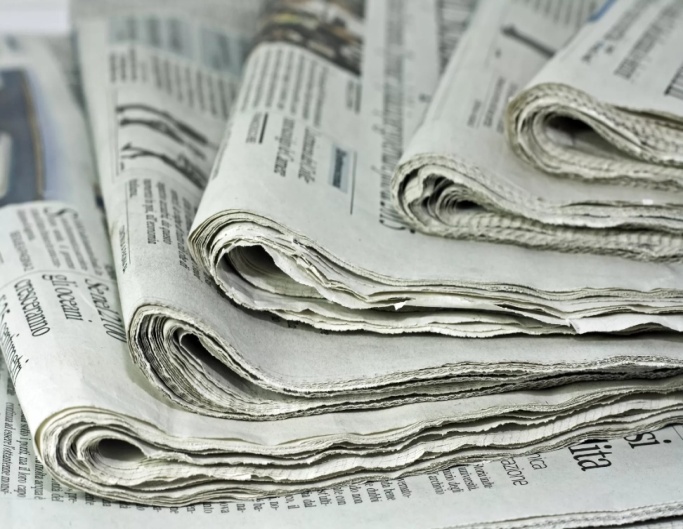 Информационный  список статей по газете «ОГНИ МАЯКА»Газета - первый черновик истории.
                                Филип Грэм.2020 г.Местное самоуправление1..Янченко, И. Держа руку на пульсе жизни [Текст] / И. Янченко // Огни маяка. - 2020. - 6 февр. - С. 2-3 : фот.К 85-летию газеты "Огни маяка".2.Рубцов, Е. Моя главная цель - поддержать жителей Красногвардейского района! [Текст] / Е. Рубцов // Огни маяка. - 2020. - 23 апр. - С. 3 : фот.Помощь депутата Октябрьскому поселению защитными масками.3.Сафронова, О. В Красногвардейский район - за опытом [Текст] / О. Сафронова // Огни маяка. - 2020. - 30 апр. - С. 2.Дистанционная работа с поселениями во время карантина.4. Будни района [Текст] // Огни маяка. - 2020. - 4 июня. - С. 12 : фот.Обсуждение актуальных аспектов развития агропромышленного комплекса.5. Янченко, И. Встреча с аграриями и разговор о Конституции [Текст] / И. Янченко // Огни маяка. - 2020. - 11 июня. - С. 1-2 : фот.Рабочий визит в Красногвардейский район председатеря Госсовета РК Владимира Константинова.6. Яловенко, А. Касяненко А: Мы- одна команда [Текст] / А. Яловенко // Огни маяка. - 2020. - 18 июня. - С. 3 : фот.Интервью с главврачом ко Дню медицинского работника.7. Янченко, И. Не просто профессия, а призвание [Текст] / И. Янченко // Огни маяка. - 2020. - 18 июня. - С. 4 : фот.Беседа главного редактора с директором ГБУ РК "КЦСО" Любовью Прокопенко.8. Сайфутдинова, М. Кремневка меняет облик [Текст] / М. Сайфутдинова // Огни маяка. - 2020. - 25 июня. - С. 3 : фот.Благоустройство села.9. Яловенко, А. Почта на селе - и важна, и нужна [Текст] / А. Яловенко // Огни маяка. - 2020. - 9 июля. - С. 3 : фот.12 июля - День российской почты.10. Тургенева, Евгения. Несмотря на все преграды, работа с населением в приоритете [Текст] / Е. Тургенева // Огни маяка. - 2020. - 16 июля. - С. 2.Работа Главы муниципального образования с населением.11. Яловенко, А. На первом месте - забота о земляках [Текст] / А. Яловенко // Огни маяка. - 2020. - 16 июля : фот.Благоустройство и процветание села.Культура района12. Березюк, Т. Страницы Чехова листая... [Текст] / Т. Березюк // Огни маяка. - 2020. - 6 февр. - С. 11.Мероприятие к 160-летию великого писателя А.П. Чехова.13. Кубаткина, Е. Утверждение истины [Текст] / Е. Кубаткина // Огни маяка. - 2020. - 13 февр. - С. 9.Праздник посвященный дню книгодарения.14. Березюк, Т. Читаем книги Нины Павловой [Текст] / Т. Березюк // Огни маяка. - 2020. - 20 февр. - С. 12.15. Кадурина, О. Живая классика [Текст] / О. Кадурина // Огни маяка. - 2020. - 20 февр. - С. 9.В структуре российских поликлиник появятся терапевтические отделения, а также процедурные и диагностические отделения.16. Березюк, Т. Язык родной, язык любимый [Текст] / Т. Березюк // Огни маяка. - 2020. - 27 февр. - С. 3.Социальная защита инвалидам.17. Лукьянова, Ольга. Будем помнить... [Текст] / О. Лукьянова // Огни маяка. - 2020. - 27 февр. - С. 4 : фот.Военно-патриотическая эстафета.18. Янченко, Иван. Мы - наследники Победы! [Текст] / И. Янченко // Огни маяка. - 2020. - 5 марта. - С. 1 : фот.Республиканский творческий конкурс.19. Кубаткина, Е. Волшебный клубок [Текст] / Е. Кубаткина // Огни маяка. - 2020. - 5 марта. - С. 12Мероприятие посвященное Международному женскому дню 8 Марта.20. Березюк, Т. Звезда по имени "Мама!" [Текст] / Т. Березюк // Огни маяка. - 2020. - 12 марта. - С. 9.Мероприятие посвященное Международному Женскому дню 8 Марта.21. Лукьянова, О. Ты неповторимая моя, мама [Текст] / О. Лукьянова // Огни маяка. - 2020. - 12 марта. - С. 12.Мероприятие для жителей села посвященное Международному Женскому дню.22. Мовчан, Н. Пушистые любимцы [Текст] / Н. Мовчан // Огни маяка. - 2020. - 19 марта. - С. 12.Праздник ко дню кошек.23. Культурный карантин [Текст] // Огни маяка. - 2020. - 2 апр. - С. 12 : фот.Как интересно провести время не выходя из дома.24. Мачулайтис, О. День всенародного торжества... [Текст] / О. Мачулайтис // Огни маяка. - 2020. - 7 мая. - С. 1.Районная акция "Песни Победы в распахнутых окнах".25. Мачулайтис, О. Читаем книги о войне... [Текст] / О. Мачулайтис // Огни маяка. - 2020. - 7 мая. - С. 9.Акция "Прочитанная книга о войне - мой подарок к празднику Победы".26. Читаем книги... [Текст] // Огни маяка. - 2020. - 28 мая. - С. 4.Ученики активно принимают участие в акции "Прочитанная книга о войне - мой подарок к празднику Победы".27. Шелехова, И.Русский шансон в Крыму [Текст] / И. Шелехова // Огни маяка. - 2020. - 18 июня. - С. 12.Центр народного творчества РК в дистанционном формате провели Х Республиканский фестиваль-конкурс популярной песни.28. Мовчан, Н. Ко Дню России [Текст] / Н. Мовчан // Огни маяка. - 2020. - 18 июня. - С. 12.Цикл мероприятий ко дню России.29. Лукьянова, О.Россия - Родина моя [Текст] / О. Лукьянова // Огни маяка. - 2020. - 18 июня. - С. 12.Громкое чтение стихотворений, книжная выставка посвященные Дню России для жителей села.30. Лопушанский, А. Судьба Победы [Текст] / А. Лопушанский // Огни маяка. - 2020. - 25 июня. - С. 12.Новая книга посвященная нашим героям землякам.